03 июня 2022										№ 268О внесении изменений в Постановление администрации поселка Березовка от 23.12.2013г №373 «Об утверждении Положения о системе оплаты труда работников муниципальных автономных учреждений физической культуры и спорта поселка Березовка»В соответствии с Трудовым кодексом Российской Федерации, Законом Красноярского края от 29.10.2009 №9-3864 «О системах оплаты труда краевых государственных учреждений», Постановлением Правительства Красноярского края от 01.12.2009г. №622-п "Об утверждении примерного положения об оплате труда работников краевых государственных бюджетных учреждений, подведомственных министерству спорта Красноярского края», руководствуясь Уставом поселка Березовка ПОСТАНОВЛЯЮ:1.Внести в Постановление администрации поселка Березовка от 23.12.2013г №373 «Об утверждении «Положение о системе оплаты труда работников муниципальных автономных учреждений физической культуры и спорта поселка Березовка» следующие изменения:в «Положении о системе оплаты труда работников муниципальных автономных учреждений физической культуры и спорта поселка Березовка»:Приложение №1 изложить в редакции согласно приложению к настоящему постановлению.2. Контроль за исполнением настоящего постановления оставляю за собой.3. Настоящее Постановление вступает в силу со дня опубликования в газете «Пригород»  и распространяется на правоотношения, возникшие с 01 июля 2022г.И.о. Главы поселка								А.А. КузнецовПриложение №1 к Положению «О системе оплаты труда работников муниципальных автономных учреждений физической культуры и спорта поселка Березовка»Минимальные размеры окладов (должностных окладов), ставок заработной платы1. Минимальные размеры окладов (должностных окладов) работников учреждений физической культуры и спорта:1.1. Профессиональная квалификационная группа (далее - ПКГ) должностей работников физической культуры и спорта должностей первого уровня:1.2. ПКГ должностей работников физической культуры и спорта должностей второго уровня:2. Минимальные размеры окладов (должностных окладов) работников, занимающих общеотраслевые должности руководителей, специалистов и служащих:2.1. ПКГ "Общеотраслевые должности служащих первого уровня":2.2. ПКГ "Общеотраслевые должности служащих второго уровня":3.3. ПКГ "Общеотраслевые должности служащих третьего уровня":4. Минимальные размеры окладов (должностных окладов) медицинских и фармацевтических работников учреждений физической культуры и спорта:4.1. ПКГ "Средний медицинский и фармацевтический персонал":5. Минимальные размеры ставок заработной платы работников, осуществляющих профессиональную деятельность по профессиям рабочих:5.1. ПКГ "Общеотраслевые профессии рабочих первого уровня":5.2. ПКГ "Общеотраслевые профессии рабочих второго уровня":6. Минимальные размеры окладов (должностных окладов), ставок заработной платы по должностям, не вошедшим в профессиональные квалификационные группы: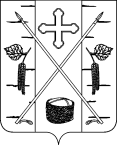 АДМИНИСТРАЦИЯ ПОСЕЛКА БЕРЕЗОВКАБЕРЕЗОВСКОГО РАЙОНА КРАСНОЯРСКОГО КРАЯПОСТАНОВЛЕНИЕп. БерезовкаКвалификационные уровниМинимальный размер оклада (должностного оклада), руб.1 квалификационный уровень42312 квалификационный уровень6742Квалификационные уровниМинимальный размер оклада (должностного оклада), руб.1 квалификационный уровень84562 квалификационный уровень10112Квалификационные уровниМинимальный размер оклада (должностного оклада), руб.1 квалификационный уровень3813Квалификационные уровниМинимальный размер оклада (должностного оклада), руб.1 квалификационный уровень42312 квалификационный уровень4650Квалификационные уровниМинимальный размер оклада (должностного оклада), руб.1 квалификационный уровень4650Квалификационные уровниМинимальный размер оклада (должностного оклада), руб.2 квалификационный уровень38133 квалификационный уровень6153Квалификационные уровниМинимальный размер ставки заработной платы, руб.1 квалификационный уровень32752 квалификационный уровень3433Квалификационные уровниМинимальный размер ставки заработной платы, руб.1 квалификационный уровень38132 квалификационный уровень46493 квалификационный уровень51094 квалификационный уровень6155Должности, не вошедшие в профессиональные квалификационные группыМинимальный размер оклада (должностного оклада), ставки заработной платы, руб.Инструктор по спортивным сооружениям6742